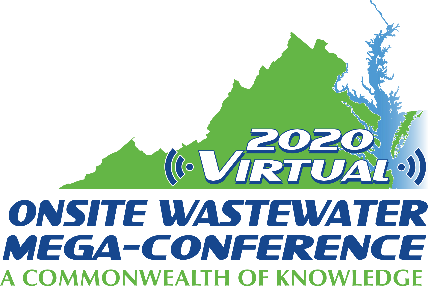 Mini-Track Session Descriptions2020 Virtual Onsite Wastewater Mega-ConferenceCDL and Vac Truck TrainingTuesday, November 17, 2020 – 9:00 am – 12:00 pmSession title: Vaccuum Truck Technician Training (2 hours)Presenter: Bruce FoxThe Vacuum Truck Technician training course is targeted to those that own or operate a vacuum truck which is used to clean septic tanks, aerobic treatment units, holding tanks or grease traps. It is directed specifically at owners and employees who may just be starting in business and need a good solid base of information to work with to perform their daily tasks. At the same time this training provides a good refresher and overview for even experienced operators.Topics of instruction include:Materials to pump and avoidGovernment regulationsTruck equipment and componentsDrive and Control mechanismsBasic and advanced pump out skills and proceduresLoading and unloadingSafety and emergency response plansCustomer interaction and educationReasons to manage these materialsBasic science of vacuum and pressurizationPumpsBasic Pump Truck OperationManifests and reportsSession title: CDL and DOT requirements for pre-/post-trip inspection (1 hour)Presenter: Fred YuhaszThis session will discuss the changes in CDL regulations with regard to completing pre-/post-trip inspections.  What the business owner needs to know about the process and any liability issues with these inspections.  It will also discuss what a new or applicant CDL individual will need to know to be able to pass the CDL exam.  In addition the topic of how to deal with road side inspections will be discussed.